098782299 Haifa springCOMPETITIVE STRATEGY Alfred MarcusSpencer Chair in Strategy and Technological Leadership And Professor Department of Strategic Management and EntrepreneurshipCarlson School of ManagementUniversity Of MinnesotaEmail: amarcus@umn.eduPhone: 612 224 4533TA: your name and emailCourse GOALS AND OBJECTIVESDevelop analytic skills needed to formulate strategies that will assist your organization in achieving sustained competitive advantage.The course emphasizes different aspects of a formula found below, which is designed to help your organization achieve sustained competitive advantage (SCA). The formula has these elements: external analysis (EA), internal analysis (IA), business strategy (BS), corporate strategy (CS), global strategy (GS), innovation strategy (IS), and reinvention (R). 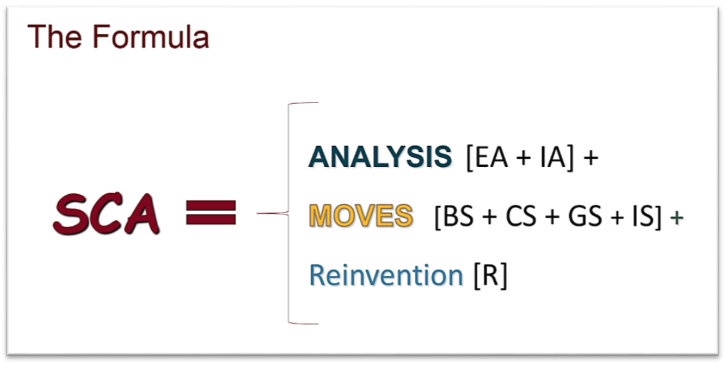 By the end of the course you should be adept at applying the formula. Mastery will come from applying the elements in the formula to cases. To explore the cases, you will work in groups. The course is designed so that you learn from your groups and from the class as a whole, as well as from the instructor. Assignments and Grading: Description and ExpectationsCOURSE READINGSAll the readings for the course are derived from books and cases I have authored i.e. Management Strategy 3rd edition (with Anne Cohen) published by McGraw Hill, The Future of Technology Management and the Business Environment: Lessons on Innovation, Disruption, and Strategy Execution  (published by Pearson Prentice-Hall), and Innovations in Sustainability (published by Cambridge University Press). All of the readings will be available to you in PDF form on Moodle in pre-publication versions. If interested in the actual books or an EBook version, you find them on Amazon and other Internet booksellers. Internal Consultant (IC) Recommendations (team) – 36% of final gradeTo apply the class concepts your team of ICs (Internal Consultants) will make recommendations to the CEO and top management team (TMT) of 3 case companies. A strong set of recommendations is:Systematic - Uses course concepts to build a logical case. Has a theme for the recommendations. Makes sure they fit together in a direction in which your team thinks the company should move.Has Focus - Develops a course of action in which the moves work together in a coherent manner over different periods (the short, medium, and long term). The recommendations should be concrete, e.g. run testimonial advertisements in magazines targeted to medium- to-high-income people, and not just engage in advertising.Estimates outcomes –Considers the estimated benefits (pros) and costs (cons) of the proposed moves. Try to estimate cost and benefits in dollar ($$$) terms. Roughly, what type of return on investment is possible? After carrying out your teams’ recommendations, how much growth in profit, revenue, and other benefits might the company achieve? How big will its revenue be and how profitable will it be?You can use the following template for making your group’s recommendations. Modify as necessary.Internal Consultant (IC) Recommendations (team) – 36% of final gradeTo apply the class concepts your team of ICs (Internal Consultants) will make recommendations to the CEO and top management team (TMT) of 3 case companies. A strong set of recommendations is:Systematic - Uses course concepts to build a logical case. Has a theme for the recommendations. Makes sure they fit together in a direction in which your team thinks the company should move.Has Focus - Develops a course of action in which the moves work together in a coherent manner over different periods (the short, medium, and long term). The recommendations should be concrete, e.g. run testimonial advertisements in magazines targeted to medium- to-high-income people, and not just engage in advertising.Estimates outcomes –Considers the estimated benefits (pros) and costs (cons) of the proposed moves. Try to estimate cost and benefits in dollar ($$$) terms. Roughly, what type of return on investment is possible? After carrying out your teams’ recommendations, how much growth in profit, revenue, and other benefits might the company achieve? How big will its revenue be and how profitable will it be?You can use the following template for making your group’s recommendations. Modify as necessary.Internal Consultant (IC) Recommendations (team) – 36% of final gradeTo apply the class concepts your team of ICs (Internal Consultants) will make recommendations to the CEO and top management team (TMT) of 3 case companies. A strong set of recommendations is:Systematic - Uses course concepts to build a logical case. Has a theme for the recommendations. Makes sure they fit together in a direction in which your team thinks the company should move.Has Focus - Develops a course of action in which the moves work together in a coherent manner over different periods (the short, medium, and long term). The recommendations should be concrete, e.g. run testimonial advertisements in magazines targeted to medium- to-high-income people, and not just engage in advertising.Estimates outcomes –Considers the estimated benefits (pros) and costs (cons) of the proposed moves. Try to estimate cost and benefits in dollar ($$$) terms. Roughly, what type of return on investment is possible? After carrying out your teams’ recommendations, how much growth in profit, revenue, and other benefits might the company achieve? How big will its revenue be and how profitable will it be?You can use the following template for making your group’s recommendations. Modify as necessary.Internal Consultant (IC) Recommendations (team) – 36% of final gradeTo apply the class concepts your team of ICs (Internal Consultants) will make recommendations to the CEO and top management team (TMT) of 3 case companies. A strong set of recommendations is:Systematic - Uses course concepts to build a logical case. Has a theme for the recommendations. Makes sure they fit together in a direction in which your team thinks the company should move.Has Focus - Develops a course of action in which the moves work together in a coherent manner over different periods (the short, medium, and long term). The recommendations should be concrete, e.g. run testimonial advertisements in magazines targeted to medium- to-high-income people, and not just engage in advertising.Estimates outcomes –Considers the estimated benefits (pros) and costs (cons) of the proposed moves. Try to estimate cost and benefits in dollar ($$$) terms. Roughly, what type of return on investment is possible? After carrying out your teams’ recommendations, how much growth in profit, revenue, and other benefits might the company achieve? How big will its revenue be and how profitable will it be?You can use the following template for making your group’s recommendations. Modify as necessary.Internal Consultant (IC) Recommendations (team) – 36% of final gradeTo apply the class concepts your team of ICs (Internal Consultants) will make recommendations to the CEO and top management team (TMT) of 3 case companies. A strong set of recommendations is:Systematic - Uses course concepts to build a logical case. Has a theme for the recommendations. Makes sure they fit together in a direction in which your team thinks the company should move.Has Focus - Develops a course of action in which the moves work together in a coherent manner over different periods (the short, medium, and long term). The recommendations should be concrete, e.g. run testimonial advertisements in magazines targeted to medium- to-high-income people, and not just engage in advertising.Estimates outcomes –Considers the estimated benefits (pros) and costs (cons) of the proposed moves. Try to estimate cost and benefits in dollar ($$$) terms. Roughly, what type of return on investment is possible? After carrying out your teams’ recommendations, how much growth in profit, revenue, and other benefits might the company achieve? How big will its revenue be and how profitable will it be?You can use the following template for making your group’s recommendations. Modify as necessary.Proposed Actions-what, when-for how longReasons to Pursueconcepts from class used  to justifyPros revenue/profit & estimates of other benefitsConscosts to carry out & estimates ofother disadvantagesAttend to these issues:Attend to these issues:Attend to these issues:Attend to these issues:Attend to these issues:Team Discussion Forum– 12% of final gradeTo show reflection about what your team has learned Units 1.a., 1.b., 2.a., and 2.b., your team is asked to contribute to a discussion forum due the day after these classes end. The following are the criteria that will be used to grade your team’s contributions: Your team’s response applies concepts from the class.It stays on topic and is easy to follow.It is penetrating, well formulated, and practical. It provides extra links, videos, and/or articles that support what you are saying. It gives specific real-life business examples and situations. It compares favorably to the quality of other students’ contributionsYour team will have about 15 minutes at the end of class to work on its contribution. The contribution should be more than 2 paragraphs long.  It is due by 23:59 three days after the end of class.  Team Discussion Forum– 12% of final gradeTo show reflection about what your team has learned Units 1.a., 1.b., 2.a., and 2.b., your team is asked to contribute to a discussion forum due the day after these classes end. The following are the criteria that will be used to grade your team’s contributions: Your team’s response applies concepts from the class.It stays on topic and is easy to follow.It is penetrating, well formulated, and practical. It provides extra links, videos, and/or articles that support what you are saying. It gives specific real-life business examples and situations. It compares favorably to the quality of other students’ contributionsYour team will have about 15 minutes at the end of class to work on its contribution. The contribution should be more than 2 paragraphs long.  It is due by 23:59 three days after the end of class.  Team Discussion Forum– 12% of final gradeTo show reflection about what your team has learned Units 1.a., 1.b., 2.a., and 2.b., your team is asked to contribute to a discussion forum due the day after these classes end. The following are the criteria that will be used to grade your team’s contributions: Your team’s response applies concepts from the class.It stays on topic and is easy to follow.It is penetrating, well formulated, and practical. It provides extra links, videos, and/or articles that support what you are saying. It gives specific real-life business examples and situations. It compares favorably to the quality of other students’ contributionsYour team will have about 15 minutes at the end of class to work on its contribution. The contribution should be more than 2 paragraphs long.  It is due by 23:59 three days after the end of class.  Team Discussion Forum– 12% of final gradeTo show reflection about what your team has learned Units 1.a., 1.b., 2.a., and 2.b., your team is asked to contribute to a discussion forum due the day after these classes end. The following are the criteria that will be used to grade your team’s contributions: Your team’s response applies concepts from the class.It stays on topic and is easy to follow.It is penetrating, well formulated, and practical. It provides extra links, videos, and/or articles that support what you are saying. It gives specific real-life business examples and situations. It compares favorably to the quality of other students’ contributionsYour team will have about 15 minutes at the end of class to work on its contribution. The contribution should be more than 2 paragraphs long.  It is due by 23:59 three days after the end of class.  Team Discussion Forum– 12% of final gradeTo show reflection about what your team has learned Units 1.a., 1.b., 2.a., and 2.b., your team is asked to contribute to a discussion forum due the day after these classes end. The following are the criteria that will be used to grade your team’s contributions: Your team’s response applies concepts from the class.It stays on topic and is easy to follow.It is penetrating, well formulated, and practical. It provides extra links, videos, and/or articles that support what you are saying. It gives specific real-life business examples and situations. It compares favorably to the quality of other students’ contributionsYour team will have about 15 minutes at the end of class to work on its contribution. The contribution should be more than 2 paragraphs long.  It is due by 23:59 three days after the end of class.  ScheduleUNIT 11.a. Sustained Competitive Advantage and External AnalysisThurs, May 20 Required Reading:SCA & EA reading available on MoodleZOOM LECTURESTopic: Intro to the Course: Sustained Competitive Advantage (SCA)Part 1: 18-18:30 (approximate) Discussion/Questions: 18:30-18:45 (approximate)Part 2: 18:45-19;15 (approximate)Discussion/Questions:: 19:15-19:30 (approximate)Break19:30-19:45Topic: External Analysis (EA): Five Forces Plus Part 1: 19:45-20:15 (approximate) Discussion/Questions: 20:15-20:30 (approximate)Part 2: 20:30-21:00 (approximate)Discussion/Questions: 21-21:15 (approximate)Teams work on discussion contributions: 21:15-21:30, (approximate) which are due by 23:59 on Sunday. 1.b. Internal Analysis and Business StrategyThurs, May 27 Required Reading:IS & BS available on MoodleZOOM LECTURESTopic: Internal Analysis (IA): The Resource-Based ViewPart 1: 18-18:30 (approximate) Discussion/Questions: 18:30-18:45 (approximate)Part 2: 18:45-19;15 (approximate)Discussion/Questions:: 19:15-19:30 (approximate)Break19:30-19:45Topic: Business Strategy (BS): Porter’s Generic StrategiesDiscussionPart 1: 19:45-20:15 (approximate) Team’s Discuss: 20:15-20:30 (approximate)Part 2: 20:30-21:00 (approximate)Discussion/Questions: 21-21:15 (approximate)Teams work on discussion contributions: 21:15-21:30, (approximate) which are due by 23:59 on Sunday. Thurs, June 101.c. Case Analysis: Amazon or Best BuyYour team decides which of these cases it wants to do, Amazon or Best Buy. Reading:Amazon or Best Buy cases available on Moodle  Watch on-line before class:The CEO of Amazon and the CEO of Best Buy (i.e. your professor) explains some of the issues these companies currently face. He will do this in PowerPoint show of about an hour for each company. Depending on which company your group chooses it should watch that show. Watching the show is essential as it will give you a specific charge as to what the CEO expects from his ICs. In class, work with your team as internal consultants (ICs) to Amazon or Best Buy18:00-21:15  (approximate)Provide recommendations either to the CEO and top management team of Amazon or Best Buy according to the instructions previously given as course requirements. Deposit your recommendations by 12:15 on Moodle so that they can be graded. Update your knowledge of the case companies by finding out about their current situation on the Internet.Start with a single PowerPoint using template like that found in the section on assessing your performanceSupplement the PowerPoint with additional PowerPoints that provide supporting evidence.Help me (the CEO) with talking points about the company’s future that the CEO can use when he speaks to analysts and investors. As indicated previously 8-12 slides are sufficient. UNIT 22.a. Corporate Strategy and Global Strategy Thurs, June 17 Required Reading:CS & GS reading available on MoodleZOOM LECTURESTopic: Corporate Strategy (CS): Mergers, Acquisitions, and DivestituresPart 1: 18-18:30 (approximate) Discussion/Questions: 18:30-18:45 (approximate)Part 2: 18:45-19;15 (approximate)Discussion/Questions:: 19:15-19:30 (approximate)Break19:30-19:4510:45-11:45 (approximate)Topic: Global Strategy (GS): The Promise and Pitfalls of Expanding Abroad Part 1: 19:45-20:15 (approximate) Team’s Discuss: 20:15-20:30 (approximate)Part 2: 20:30-21:00 (approximate)Discussion/Questions: 21-21:15 (approximate Teams work on discussion contributions: 21:15-21:30, (approximate) which are due by 23:59 on Sunday. 2.b. Innovation Strategy and ReinventionThurs, June 24 Required Reading:IS and R readings available on MoodleZOOM LECTURESTopic: Innovation Strategy: Making Revolutionary versus Incremental ChangePart 1: 18-18:30 (approximate) Discussion/Questions: 18:30-18:45 (approximate)Part 2: 18:45-19;15 (approximate)Discussion/Questions:: 19:15-19:30 (approximate)Break19:30-19:45Topic: Reinvention: Overcoming the Problem of LethargyPart 1: 19:45-20:15 (approximate) Team’s Discuss: 20:15-20:30 (approximate)Part 2: 20:30-21:00 (approximate)Discussion/Questions: 21-21:15 (approximate)Teams work on discussion contributions: 21:15-21:30, (approximate) which are due by 23:59 on Sunday. Thurs, July 12.c. Case Analysis: Disney or DellYour team decides which of these cases it wants to do, Amazon or Best Buy. Reading:Disney or Dell cases available on Moodle  Watch on-line before class:The CEO of Disney and the CEO of Dell (i.e. your professor) explains some of the issues these companies currently face. He will do this in PowerPoint show of about an hour for each company. Depending on which company your group chooses it should watch that show. Watching the show is essential as it will give you a specific charge as to what the CEO expects from his ICs. In class, work with your team as internal consultants (ICs) to Disney or Dell18:00-21:15  (approximate)Provide recommendations either to the CEO and top management team of Disney or Dell according to the instructions previously given as course requirements. Deposit your recommendations by 12:15 on Moodle so that they can be graded. Update your knowledge of the case companies by finding out about their current situation on the Internet.Start with a single PowerPoint using template like that found in the section on assessing your performanceSupplement the PowerPoint with additional PowerPoints that provide supporting evidence.Help me (the CEO) with talking points about the company’s future that the CEO can use when he speaks to analysts and investors. As indicated previously 8-12 slides are sufficient. . UNIT 3Thurs, July 8 3.a. Final Case Analysis: TeslaReading:Tesla case available on Moodle  Watch on-line before class:The CEO of Tesla (i.e. your professor) explains some of the issues his company currently face. He will do this in PowerPoint show of about an hour. Watching the show is essential as it will give you a specific charge as to what the CEO expects from his ICs. In class, work with your team as internal consultants (ICs) to Tesla18:00-21:15  (approximate)Provide recommendations to the CEO of Tesla according to the instructions previously given as course requirements. Deposit your recommendations on Moodle by 12:15 so that they can be graded. Update your knowledge of Tesla by finding out about its current situation on the Internet.Start with a single PowerPoint using template like that found in the section on assessing your performanceSupplement the PowerPoint with additional PowerPoints that provide supporting evidence.Help me (the CEO) with talking points about the company’s future that the CEO can use when he speaks to analysts and investors. As indicated previously 8-12 slides are sufficient. Thurs, July 153.b. Course Wrap-Up: Final Quiz and Discussion ForumPrior to noon on July 20, you must complete the following tasksYou are obligated to complete the quiz on Moodle by yourself, 40 multiple choice questions within 60 minutes without books, notes, or other material that may aid you.  To show reflection about what you have learned in the course, you will be asked to contribute to a discussion forum (for more details see material about course expectations found at the beginning of the syllabus). 